ФЕДЕРАЛЬНАЯ СЛУЖБА ПО НАДЗОРУ В СФЕРЕ ЗАЩИТЫ ПРАВ ПОТРЕБИТЕЛЕЙИ БЛАГОПОЛУЧИЯ ЧЕЛОВЕКА Управление Федеральной службы по надзору в сфере защиты прав потребителей и благополучия человекапо Ханты - Мансийскому автономному округу - ЮгреТерриториальный отдел в Белоярском районе и Березовском районеквартал Молодёжный, д. 1а, г. Белоярский, Ханты-Мансийский автономный округ - Югра, Тюменская область, 628163телефон: +7(34670) 2-65-83, 2-64-33; 2-65-03; Факс: 7(34670) 2-60-03; e-mail: Beloyarsky @86. rospotrebnadzor.ru.ОКПО 76830253, ОГРН 1028600515822;  ИНН/КПП 8601024794/860101001; ОКАТО 71131000000Исх.   № 398/бз    от  26.04.2019г.     	Заместителю главы                                                                                                   администрации Березовского района                                                                                         по социальным вопросам                                                                                                   Чечеткиной И.В.                                                                                               Руководителям ЛОУ              Территориальный отдел Управления Роспотребнадзора по ХМАО-Югре в Белоярском районе  и  Березовском районе, направляет Вам список документов необходимых для проведения санитарно-эпидемиологической экспертизы и выдачи санитарно-эпидемиологического заключения  на летние оздоровительные учреждения:1.Технический паспорт здания с указанием помещений, в которых будет организован лагерь;2.ИНН и ОГРН учреждения;3.Договор на теплоснабжение, водоотведение, канализацию;4.Договор на проведение дератизации на объекте и территории ЛОУ;5.Программа производственного контроля6. примерное меню утвержденное руководителем организации;7.Договор на вывоз ТБО;
8.Копии личных медицинских книжек с прохождением гигиенической аттестации по ЛОУ;9.Договор на утилизацию люминесцентных ламп;10.Приказ об организации ЛОУ;11.Режим дня по ЛОУ;12.Результаты лабораторных исследований (последние);13.Утвержденное штатное расписание и списочный состав сотрудников;14.Список поставщиков пищевых продуктов, бутилированной питьевой воды;Документы необходимо предоставить в одном пакете в кратчайшие сроки.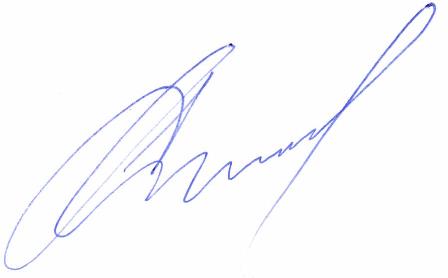   Начальник                                                                         А.В.АзановИсп: ст.спец.1 разряда Видергольд Н.В.2-29-98